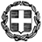 Υ Π Ο Δ Ε Ι Γ Μ Α 											Η Διευθύντρια											Λιάκρη ΑλεξάνδραΣας υπενθυμίζουμε ότι: α) η προσφορά κατατίθεται κλειστή σε έντυπη μορφή (όχι με email ή fax) στο σχολείο και β) με κάθε προσφορά κατατίθεται από το ταξιδιωτικό γραφείο απαραιτήτως και Υπεύθυνη Δήλωση ότι διαθέτει βεβαίωση συνδρομής των νόμιμων προϋποθέσεων λειτουργίας τουριστικού γραφείου, η οποία βρίσκεται σε ισχύ.Ασφαλιστική και φορολογική ενημερότηταγ) Όσες προσφορές δεν πληρούν τις προδιαγραφές απορρίπτονται δ) Οι προσφορές αξιολογούνται βάσει ποιοτικών και οικονομικών κριτηρίων ε) Το σχολείο επιθυμεί την πρόβλεψη της επιστροφής των χρημάτων σε μαθητή σε περίπτωση που για αποδεδειγμένους λόγους ανωτέρας βίας ή αιφνίδιας ασθένειας ματαιωθεί η συμμετοχή τουΑΠΑΙΤΟΥΜΕΝΑ ΚΑΙ ΚΡΙΤΗΡΙΑ ΕΠΙΛΟΓΗΣΜεταφορικό μέσον: κλιματιζόμενο τουριστικό λεωφορείο  στην αποκλειστική διάθεση του σχολείου μας σε όλη τη διάρκεια της εκδρομής. Τα λεωφορεία να διαθέτουν όλες τις προβλεπόμενες από την κείμενη ελληνική νομοθεσία προδιαγραφές (έγγραφα καταλληλότητας των οχημάτων, επαγγελματική άδεια οδήγησης, ελαστικά σε καλή κατάσταση κ.λπ) καθώς και τις προϋποθέσεις ασφαλείας για μετακίνηση μαθητών (ζώνες ασφαλείας ,έμπειροι οδηγοί κ.λπ)Κατάλυμα: δύο διανυκτερεύσεις για τη Γ’ Γυμνασίου σε ξενοδοχείο 3*ή 4* με πρωινό και ημιδιατροφή. Τα δωμάτια των μαθητών/τριών και καθηγητών/τριών θα βρίσκονται στον ίδιο όροφο και στην ίδια πτέρυγα με παρουσία προσωπικού ασφαλείας. Γραπτή επιβεβαίωση του ξενοδοχείου για διαθεσιμότητα δωματίων στις συγκεκριμένες ημερομηνίες που εξυπηρετούν το σχολείο μας.Δωρεάν συμμετοχή των συνοδών καθηγητώνΔύο δωρέαν παροχές για στήριξη αδύναμων οικονομικά μαθητώνΣυνοδός του τουριστικού γραφείου σε όλη τη διάρκεια της εκδρομήςΥποχρεωτική κατάθεση ασφαλιστικής ενημερότητας σε ισχύ και υποβολή υπεύθυνης δήλωσης ότι το ταξιδιωτικό γραφείο διαθέτει το ειδικό σήμα λειτουργίας του ΕΟΤ σε ισχύ.Ασφάλιση Ευθύνης Διοργανωτή και φορολογική ενημερότηταΒεβαίωση μη πτωχεύσεως από το ΠρωτοδικείοΣυμβόλαιο ομαδικής και ατομικής ασφάλισης όλων των μετακινούμενων εκπαιδευτικών και μαθητών με επισυναπτόμενο αναλυτικό πίνακα υποχρεωτικά στην προσφορά.Ασφάλιση για ιατροφαρμακευτική περίθαλψη και γενικά κάλυψη εξόδων σε περίπτωση ατυχήματος ή ασθένειαςΥ.Δ. ότι το Πρακτορείο αποδέχεται, κατόπιν συμφωνίας, αλλαγή της προβλεπόμενης ημερομηνίας πραγματοποίησης της εκδρομής και επιστροφής όλων των χρημάτων σε περίπτωση μη πραγματοποίησης της εκδρομής λόγω ανωτέρας βίας, π.χ. φυσικές καταστροφές, εκλογές, πανδημία, κ.λπΣτα κριτήρια επιλογής θα συνεκτιμηθούν: η ποιότητα και η ασφάλεια των προτεινόμενων ξενοδοχείων, η εμπειρία και η αξιοπιστία του διοργανωτή, οι προσφερόμενες υπηρεσίες και οτιδήποτε άλλο που υποστηρίζει την επιτυχή διοργάνωση και υλοποίηση της εκδρομής.Θα ληφθούν ΥΠΟΨΗ μόνο όσες προσφορές πληρούν στο απόλυτο τις ως άνω προδιαγραφές.Για τις παραπάνω υπηρεσίες ζητείται η τελική συνολική τιμή  ανά μαθητή/τρια συμπεριλαμβανομένου Φ.Π.Α. και όλων των φόρων, κ.ο.κ, καθώς και έκδοση απόδειξης ανά μαθητή/τρια.Εκδήλωση ενδιαφέροντος μέχρι Τετάρτη 9 Μαρτίου 2022 και ώρα 10.00 π.μ.ΕΛΛΗΝΙΚΗ ΔΗΜΟΚΡΑΤΙΑΥΠΟΥΡΓΕΙΟ ΠΑΙΔΕΙΑΣΚΑΙ ΘΡΗΣΚΕΥΜΑΤΩΝ- - - - -ΠΕΡΙΦΕΡΕΙΑΚΗ Δ/ΝΣΗ Π.Ε. ΚΑΙ Δ.Ε. ΑΤΤΙΚΗΣΔΙΕΥΘΥΝΣΗ ΔΕΥΤΕΡΟΒΑΘΜΙΑΣ ΕΚΠΑΙΔΕΥΣΗΣΑΝΑΤΟΛΙΚΗΣ ΑΤΤΙΚΗΣΗμερομηνία:  2/3/2022Αρ. Πρ.  671ΣΧΟΛΕΙΟ2ΠΡΟΟΡΙΣΜΟΣ/ΟΙ-ΗΜΕΡΟΜΗΝΙΑ ΑΝΑΧΩΡΗΣΗΣ ΚΑΙ ΕΠΙΣΤΡΟΦΗΣΚΑΛΑΜΑΤΑ / 7 Απριλίου – 9 Απριλίου 20223ΠΡΟΒΛΕΠΟΜΕΝΟΣ ΑΡΙΘΜΟΣ ΣΥΜΜΕΤΕΧΟΝΤΩΝ(ΜΑΘΗΤΕΣ-ΚΑΘΗΓΗΤΕΣ)23 μαθητές (τρίκλινα και ένα δίκλινο) / 4 συνοδοί (μονόκλινα)4ΜΕΤΑΦΟΡΙΚΟ ΜΕΣΟ/Α-ΠΡΟΣΘΕΤΕΣ ΠΡΟΔΙΑΓΡΑΦΕΣΣΥΓΧΡΟΝΟ ΚΛΙΜΑΤΙΖΟΜΕΝΟ ΛΕΩΦΟΡΕΙΟ ΠΟΥ ΠΛΗΡΟΙ ΟΛΕΣ ΤΙΣ ΠΡΟΔΙΑΓΡΑΦΕΣ , ΟΠΩΣ ΟΡΙΖΕΙ Ο ΝΟΜΟΣ ΚΑΙ ΟΙ ΙΣΧΥΟΥΣΕΣ ΔΙΑΤΑΞΕΙΣ, ΔΙΑΘΕΣΙΜΟ ΑΠΟΚΛΕΙΣΤΙΚΑ ΓΙΑ ΤΟ ΣΧΟΛΕΙΟ ΜΑΣ ΣΕ ΟΛΗ ΤΗ ΔΙΑΡΚΕΙΑ ΤΗΣ ΕΚΔΡΟΜΗΣ5ΚΑΤΗΓΟΡΙΑ ΚΑΤΑΛΥΜΑΤΟΣ-ΠΡΟΣΘΕΤΕΣ ΠΡΟΔΙΑΓΡΑΦΕΣ(ΜΟΝΟΚΛΙΝΑ/ΔΙΚΛΙΝΑ/ΤΡΙΚΛΙΝΑ-ΠΡΩΙΝΟ Ή ΗΜΙΔΙΑΤΡΟΦΗ)3 ή 4 αστέρων με πρωινό και ημιδιατροφή6ΛΟΙΠΕΣ ΥΠΗΡΕΣΙΕΣ (ΠΡΟΓΡΑΜΜΑ, ΠΑΡΑΚΟΛΟΥΘΗΣΗ ΕΚΔΗΛΩΣΕΩΝ, ΕΠΙΣΚΕΨΗ ΧΩΡΩΝ, ΓΕΥΜΑΤΑ κ.τ.λ.))Επίσκεψη στην ΑνδρίτσαιναΕπίσκεψη στην ΜονεμβασιάΕπίσκεψη στην αρχαία Ολυμπία7ΥΠΟΧΡΕΩΤΙΚΗ ΑΣΦΑΛΙΣΗ ΕΥΘΥΝΗΣ ΔΙΟΡΓΑΝΩΤΗ(ΜΟΝΟ ΕΑΝ ΠΡΟΚΕΙΤΑΙ ΓΙΑ ΠΟΛΥΗΜΕΡΗ ΕΚΔΡΟΜΗ)ΝΑΙ8ΠΡΟΣΘΕΤΗ ΠΡΟΑΙΡΕΤΙΚΗ ΑΣΦΑΛΙΣΗ ΚΑΛΥΨΗΣΕΞΟΔΩΝ ΣΕ ΠΕΡΙΠΤΩΣΗ ΑΤΥΧΗΜΑΤΟΣ  Ή ΑΣΘΕΝΕΙΑΣ ΝΑΙ9ΤΕΛΙΚΗ ΣΥΝΟΛΙΚΗ ΤΙΜΗ ΟΡΓΑΝΩΜΕΝΟΥ ΤΑΞΙΔΙΟΥ(ΣΥΜΠΕΡΙΛΑΜΒΑΝΟΜΕΝΟΥ Φ.Π.Α.)ΝΑΙ10ΕΠΙΒΑΡΥΝΣΗ ΑΝΑ ΜΑΘΗΤΗ (ΣΥΜΠΕΡΙΛΑΜΒΑΝΟΜΕΝΟΥ Φ.Π.Α.)ΝΑΙ11ΚΑΤΑΛΗΚΤΙΚΗ ΗΜΕΡΟΜΗΝΙΑ ΚΑΙ ΩΡΑ ΥΠΟΒΟΛΗΣ ΠΡΟΣΦΟΡΑΣΤετάρτη, 9 Μαρτίου 2022, 10.00 π.μ.12ΗΜΕΡΟΜΗΝΙΑ ΚΑΙ ΩΡΑ ΑΝΟΙΓΜΑΤΟΣ ΠΡΟΣΦΟΡΩΝΤετάρτη, 9 Μαρτίου 2022, 13.30 μ.μ.